北京市地方标准DB11/T 1211—XXXX代替 DB11/T 1211—2015中央空调系统运行节能监测Energy Saving Monitoring of the Central Air Conditioning System OperationXXXX - XX - XX发布XXXX - XX - XX实施北京市市场监督管理局  发布目次前言	II1 范围	12 规范性引用文件	13 术语和定义	14 监测项目	15 监测方法	26 计算方法	37 评价指标	48 节能监测结果评价	4附录A （资料性） 中央空调系统节能监测报告格式	6附录B （资料性） 冷源系统能效系数评价指标	7附录C （资料性） 冷水机组实际运行性能系数评价指标	8参考文献	9前言本文件按照GB/T 1.1—2020《标准化工作导则  第1部分：标准化文件的结构和起草规则》的规定起草。本文件代替DB11/T 1211—2015《中央空调系统运行节能监测》，与DB11/T 1211—2015相比，除结构调整和编辑性改动外，主要技术变化如下：将标准适用范围明确为公共建筑中压缩式冷水循环中央空调冷源系统实际运行工况的节能监测；修改了现场检查项目（见4.1，2015版4.1）；4.2测试项目中增加了水系统回水温度一致性测试；修改了测试条件（见5.1，2015版5.1）；修改了评价指标（见7,2015版7）。本文件由北京市发展和改革委员会提出。本文件由北京市发展和改革委员会归口。本文件由北京市发展和改革委员会组织实施。本文件起草单位：北京科技大学、北京节能环保中心、建科环能科技有限公司。本文件主要起草人：本文件及其所替代文件的历次版本发布情况为： 2015年首次发布；本次为第一次修订。范围本文件规定了中央空调系统运行状况的监测项目、监测方法、考核指标、监测结果评价的要求。本文件适用于公共建筑中压缩式冷水循环中央空调冷源系统实际运行工况的节能监测。本文件不适用于多联式空调(热泵)机组和直燃型溴化锂吸收式冷水机组实际运行工况的节能监测。规范性引用文件JGJ/T 177  公共建筑节能检测标准DB11/T 975  冷水机组节能监测术语和定义
冷源系统能效系数  energy efficiency ratio of cooling source system冷源系统单位时间供冷量与单位时间冷水机组、冷水泵、冷却水泵和冷却塔风机能耗之和的比值。[来源：JGJ 177-2009，2.0.4]
冷冻水输送系数 water transport factor of chilled water  (WTFchw)空调系统制备的总冷量与冷冻水泵（包括冷冻水系统的一次泵、二次泵、加压泵、二级泵等）总电耗之比。[来源：GB/T 17981-2007,3.6]
冷却水输送系数 water transport factor of condensate water (WTFcw)冷却水输送的热量与冷却水泵电耗之比。[来源：GB/T 17981-2007,3.10]
空调面积 air conditioning area（A）由空调系统设备提供降温、除湿服务的区域面积。空调区域中的走廊、墙体均应计入空调面积；空调区域与非空调区域邻接时，应取墙中线计算。[来源：GB/T 17981-2007,3.11]监测项目检查项目现场检查项目包括：制冷冷机及水系统的管道、阀门及仪表安装位置应正确，系统不应有渗漏；冷源系统应保留应至少一个完整供冷季的连续运行记录及系统维护、维修记录。测试项目现场测试项目包括：冷却水供回水温差；冷冻水供回水温差；水系统回水温度一致性；冷源系统能效系数；冷冻水输送系数；冷却水输送系数；冷水机组实际运行性能系数。监测方法测试条件冷源系统运行正常，系统负荷应大于实际运行最大负荷的60％，且运行机组负荷宜大于其额定负荷的80%，并处于稳定状态；水冷冷水机组冷却水进水温度应在29℃～32℃之间；风冷冷水机组室外干球温度应在32℃～35℃之间；蒸发冷却冷水机组室外湿球温度应在25.5℃～26.4℃之间。冷源系统冷冻（却）水供回水温度、制冷量和用电设备用电量等参数应同时测试，测试时间不少于1h。测试仪表监测所用仪表应满足测试项目的要求，并在检定/校准合格周期内。监测仪表见表1。监测仪表及准确度要求测试方法空调系统系统能耗的测试，可依次优先采用下列一种方法取得：具有能耗数据集中自动监测记录的空调系统，应校核冷量、电量等能耗数据，确认数据准确可靠，自动监测记录的能耗数据取值间隔每5min 一组，记录时间不少于1h，取测量值的算术平均值作为测试结果；采用便携式监测仪表现场测试，温度测点设在制冷机组进、出口处，流量测点设在制冷机组进口或出口的直管段上，位置符合流量测量要求，水系统回水温度一致性的检测位置应在系统集水器处；各用电设备（包括制冷机组、冷冻泵、冷却泵、冷却塔风机等）用电量测点设在开关柜位置，所有测试应同步进行，每5min 记录一次数据，测试时间不少于1h，取测量值的算术平均值作为测试结果。计算方法冷冻（却）水供回水温差冷冻（却）水供回水温差的计算见公式（1）。…………………………………………（1）式中：∆T——冷冻（却）水供回水温差，单位为摄氏度（℃）；Tg ——冷冻（却）水供水温度，单位为摄氏度（℃）；Th ——冷冻（却）水回水温度，单位为摄氏度（℃）。冷源系统能效系数冷源系统能效系数的计算见公式（2）。…………………………………………（2）式中：EERsys——冷源系统能效系数；∆Q  ——冷源系统的供冷量，单位为千瓦时（kWh）；∑Nt   ——冷源系统各用电设备总电耗，单位为千瓦时（kWh）。冷冻水输送系数冷冻水输送系数的计算见公式（3）。…………………………………………（3）式中：WTFchw——冷冻水输送系数；Nchp    ——冷冻水泵总电耗，单位为千瓦时（kWh）。冷却水输送系数冷却水输送系数的计算见公式（4）。…………………………………………（4）式中：WTFcw——冷却水输送系数；Qcw    ——冷却水输送的热量，单位为千瓦时（kWh）；Ncp    ——冷却水泵总电耗，单位为千瓦时（kWh）。冷水机组实际运行性能系数冷水机组实际运行性能系数的计算按DB11/T 975的检测方法执行。冷源系统制备的总冷量冷源系统制备的总冷量的计算见公式（5）。…………………………………………（5）式中：c——冷水平均定压比热，千焦每千克开尔文(kJ/ kg·℃)；ρ——冷水平均密度，单位为千克每立方米(kg/m3)；v——冷水平均流量，单位为千克每立方米(m3/h)；t——测试时间，单位为小时（h）。评价指标冷却水供回水温差评价指标冷却水供回水温差应不小于4℃。冷冻水供回水温差评价指标冷冻水供回水温差应不小于4℃。冷源系统能效系数评价指标冷源系统能效系数应满足行业标准JGJ/T 177的规定，具体指标详见附录B。冷冻水输送系数评价指标冷冻水输送系数应不小于35。冷却水输送系数评价指标冷却水输送系数应不小于30。冷水机组实际运行性能系数评价指标冷水机组实际运行性能系数应满足北京市地方标准DB11/T 975的规定，具体指标详见附录C。冷冻水系统各一级支管路间回水温度偏差冷冻水系统各一级支管路间回水温度的偏差应不大于1℃。节能监测结果评价中央空调冷源系统检查结果应符合4.1的要求，运行测试结果应符合7评价指标的要求。监测机构在监测报告中应做出监测结果合格或不合格的评价，并提出改进建议，中央空调系统运行节能监测报告格式见附录A。
（资料性）
中央空调系统节能监测报告格式中央空调系统节能监测报告格式报告编号            
（资料性）
冷源系统能效系数评价指标冷源系统能效系数评价指标
（资料性）
冷水机组实际运行性能系数评价指标表C.1	冷水机组实际运行性能系数评价指标参考文献[1]  DB11/687-2009  公共建筑节能设计标准[2]  GB 17167-2006  用能单位能源计量器具配备和管理通则[3]  GB 50365-2005  空调通风系统运行管理规范[4]  GB/T 17981-2007 空气调节系统经济运行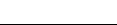 ICS  点击此处添加ICS号CCS  点击此处添加CCS号 DB11仪表名称监测参数准确度温度计水温1.0级流量计水流量2.0级冷（热）能表冷量2.0级电能表用电量1.5级委托单位委托单位监测日期监测日期被监测单位被监测单位室外环境温度室外环境温度监测地点监测地点室外环境相对湿度室外环境相对湿度建筑类型建筑类型建筑面积建筑面积系统类型系统类型空调面积空调面积系统主要设备情况描述：（机组、冷冻泵、冷却泵、冷却塔等）系统主要设备情况描述：（机组、冷冻泵、冷却泵、冷却塔等）系统主要设备情况描述：（机组、冷冻泵、冷却泵、冷却塔等）系统主要设备情况描述：（机组、冷冻泵、冷却泵、冷却塔等）系统主要设备情况描述：（机组、冷冻泵、冷却泵、冷却塔等）系统主要设备情况描述：（机组、冷冻泵、冷却泵、冷却塔等）系统主要设备情况描述：（机组、冷冻泵、冷却泵、冷却塔等）系统主要设备情况描述：（机组、冷冻泵、冷却泵、冷却塔等）系统主要设备情况描述：（机组、冷冻泵、冷却泵、冷却塔等）节能监测检查结果节能监测检查结果节能监测检查结果节能监测检查结果节能监测检查结果节能监测检查结果节能监测检查结果节能监测检查结果节能监测检查结果序号检查项目检查项目检查结果检查结果检查结果检查结果检查结果检查结果1计量监测仪表计量监测仪表2运行记录运行记录3年单位面积空调电耗年单位面积空调电耗4年单位面积耗冷量年单位面积耗冷量节能监测测试结果与评定节能监测测试结果与评定节能监测测试结果与评定节能监测测试结果与评定节能监测测试结果与评定节能监测测试结果与评定节能监测测试结果与评定节能监测测试结果与评定节能监测测试结果与评定序号监测项目监测项目单位测试结果测试结果考核指标考核指标结果评定1冷冻水温差冷冻水温差℃2冷却水温差冷却水温差℃3冷源系统能效系数冷源系统能效系数/4冷冻水输送系数冷冻水输送系数/5冷却水输送系数冷却水输送系数/6各一级支管路间回水温度的偏差各一级支管路间回水温度的偏差℃意见及建议：    监测单位：（盖章）意见及建议：    监测单位：（盖章）意见及建议：    监测单位：（盖章）意见及建议：    监测单位：（盖章）意见及建议：    监测单位：（盖章）意见及建议：    监测单位：（盖章）意见及建议：    监测单位：（盖章）意见及建议：    监测单位：（盖章）意见及建议：    监测单位：（盖章）类型单台额定制冷量（kW）EERsys水冷冷水机组＜528≥2.3水冷冷水机组528-1163≥2.6水冷冷水机组＞1163≥3.1风冷或蒸发冷却≤50≥1.8风冷或蒸发冷却＞50≥2.0对于同时运行的不同制冷容量的机组，冷源系统能效系数指标按照较小指标进行考核。对于同时运行的不同制冷容量的机组，冷源系统能效系数指标按照较小指标进行考核。对于同时运行的不同制冷容量的机组，冷源系统能效系数指标按照较小指标进行考核。类型类型单台额定制冷量（kW）ACOP水冷式涡旋式＜528≥4.20水冷式螺杆式＜528≥4.90水冷式螺杆式528-1163≥5.30水冷式螺杆式＞1163≥5.60水冷式离心式＜528≥5.40水冷式离心式528-1163≥5.70水冷式离心式＞1163≥5.90风冷式或蒸发冷却式涡旋式≤50≥2.60风冷式或蒸发冷却式涡旋式＞50≥2.80风冷式或蒸发冷却式螺杆式≤50≥2.80风冷式或蒸发冷却式螺杆式＞50≥3.00